Контрольная работа2ЗАДАНИЕ 1ИССЛЕДОВАНИЕ АВТОМАТИЧЕСКОГО РЕГУЛЯТОРА СКОРОСТИ ДВИЖУЩЕГОСЯ ОБЪЕКТА ПРИ ВНЕШНИХ ВОЗДЕЙСТВИЯХ, НОСЯЩИХ ПОСТОЯННЫЙ ХАРАКТЕРИсходные данные варианта 72Решение1. Расcчитаем статический коэффициент усиления К2 цепи обратной связиРасcчитаем K2 по формулеK2 =1+((52/30)-1)/0,014=53,4.2. Аналитическое выражение для передаточной функции W(p) замкнутой системы автоматического регулирования скоростиВ соответствии с приведенной формулой:Выполним расчет в программе MATLAB:>> sys1=tf([0.014],[0.6 1])sys1 =    0.014  ---------  0.6 s + 1Continuous-time transfer function.>>  sys2=tf([53.4],[0.15 1])sys2 =     53.4  ----------  0.15 s + 1 Continuous-time transfer function.>> a=2a =     2>> n=50n =    50>> z=30z =    30>> sys=(sys1+(n+a)/z)/(1+sys1*sys2)sys =   0.0936 s^3 + 0.9373 s^2 + 2.351 s + 1.747  -----------------------------------------   0.054 s^3 + 0.54 s^2 + 1.799 s + 1.7483. График переходной функции замкнутой системыМоделируем систему в модуле Simulink программы MathLab: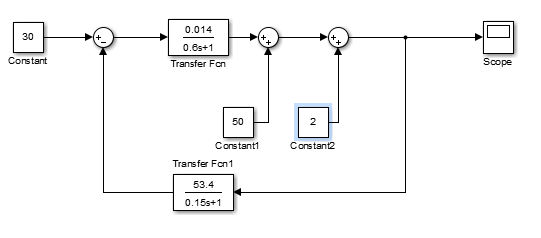 Рис. 1. Структурная схема модели автоматического регулятора скоростиРезультаты моделирования: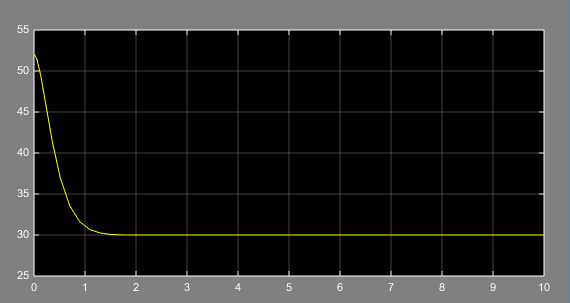 Рис. Переходная характеристика автоматического регулятора скорости на ступенчатый сигнал 30(t)Вывод. Сигнал на выходе стремится к сигналу на входе, система устойчивая.4. Графики логарифмической амплитудночастотной L(lgω) и фазочастной φ(lgω) характеристик замкнутой системыИспользуем программу MathLab:По результатам работы программы получаем графики: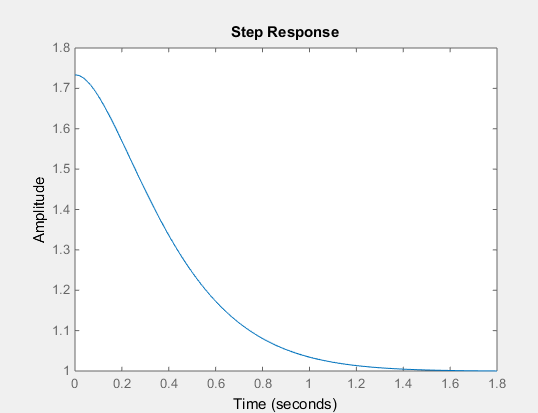 Рис. 2.  Переходная характеристика автоматического регулятора скорости на единичный сигнал 1(t)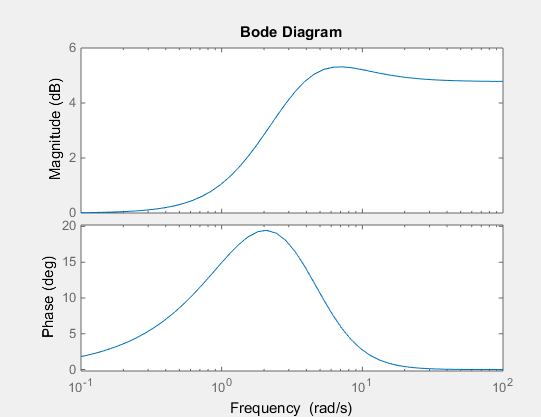 Рис. 3. ЛАЧХ и ЛФЧХ автоматического регулятора скоростиВывод. Система устойчива, так как переходной процесс имеет затухающий характер. Выходная величина стремится к 1 и достигает значения 1,05 за время, равное 1 с, что характеризует длительность переходного процесса;Фазовый угол находится в положительной области и имеет максимум на круговой частоте 0,1 рад/с, равный 18о.5. Оценка основных показателей качества регулирования скорости при изменении постоянной времени Т2 апериодического звена в цепи обратной связи автоматического регулятора скоростиМоделируем систему в модуле Simulink программы MathLab: с различными значениями T2 и определяем показатели по графикам;Рис.4. Переходная характеристика при T2=0.15 cВремя регулирования tp=1 c, Ошибка регулирования Vф= 0 км/ч.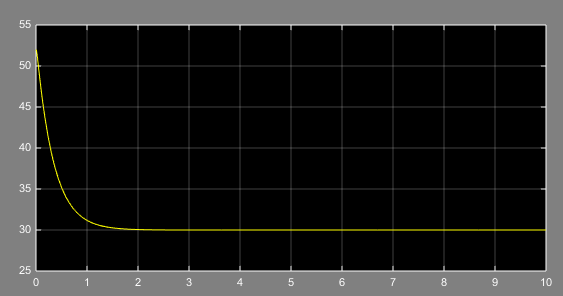 Рис.5. Переходная характеристика при T2=0,015 cВремя регулирования tp=1 c, Ошибка регулирования Vф= 0 км/ч.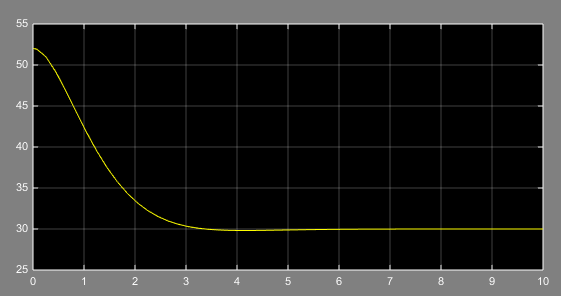 Рис.6. Переходная характеристика при T2=1,5 cВремя регулирования tp=2,5 c, Ошибка регулирования Vф= 0 км/ч.Выводы Системы автоматического регулирования скорости обеспечивает устойчивость процесса регулирования скорости. При изменении постоянной времени T2  ошибка регулирования скорости отсутствует. При увеличении постоянной времени T2 увеличивается время регулирования.ЗАДАНИЕ 2ИССЛЕДОВАНИЕ АВТОМАТИЧЕСКОГО РЕГУЛЯТОРА СКОРОСТИ ДВИЖУЩЕГОСЯ ОБЪЕКТА ПРИ ВНЕШНИХ ВОЗДЕЙСТВИЯХ, НОСЯЩИХ ПЕРЕМЕННЫЙ ХАРАКТЕРМоделируем систему в модуле Simulink программы MathLab: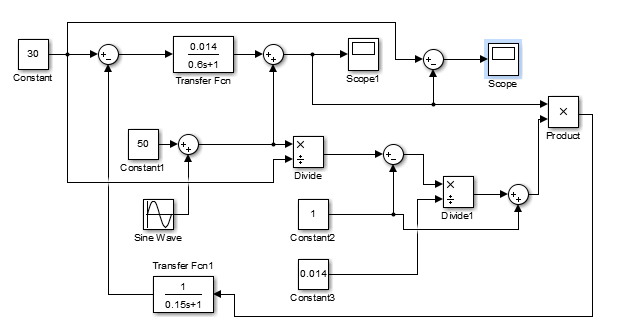 Рис. 7. Структурная схема модели автоматического регулятора скоростиРЕЗУЛЬТАТЫ МОДЕЛИРОВАНИЯИзменение частоты: 3 значения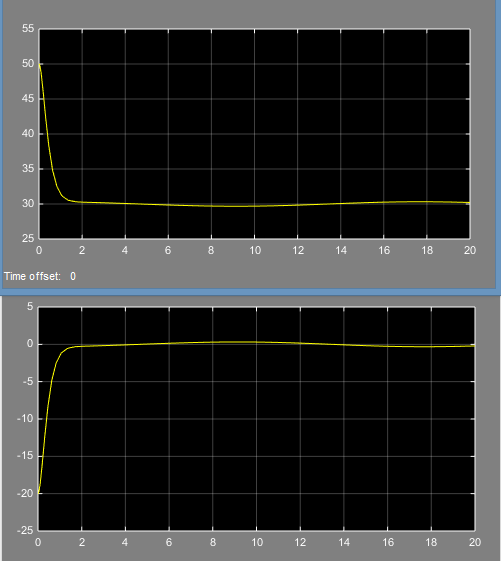 Рис.8 Переходная характеристика при , T2=0.15 c,Полученные показатели времени регулирования и ошибки регулирования, определенные по полученным графикам:tp=1 c, Vф= 0,5 км/ч; Vф= 1,5%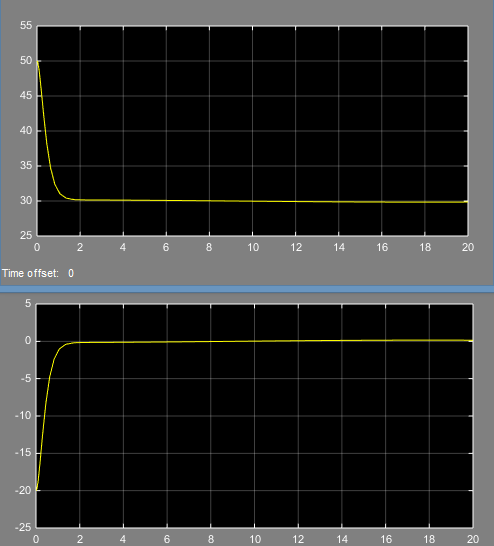 Рис.9 Переходная характеристика при Полученные показатели времени регулирования и ошибки регулирования, определенные по полученным графикам:tp=1 c, Vф= 0 км/ч; Vф= 0%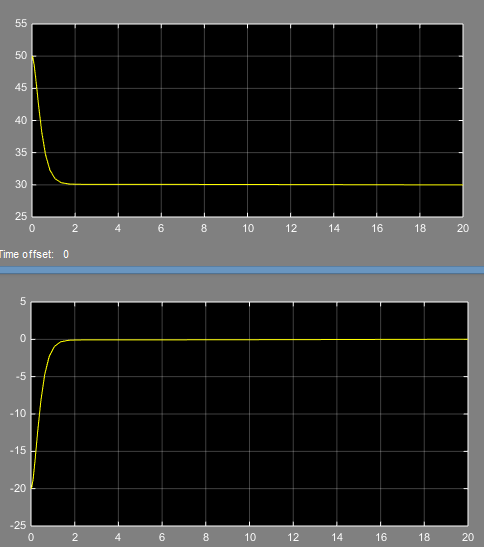 Рис.10. Переходная характеристика при T2=0,15 c,Полученные показатели времени регулирования и ошибки регулирования, определенные по полученным графикам:tp=1 c, Vф= 0 км/ч; Vф= 0%Изменение постоянной времени: дополнительно 2 значенияT2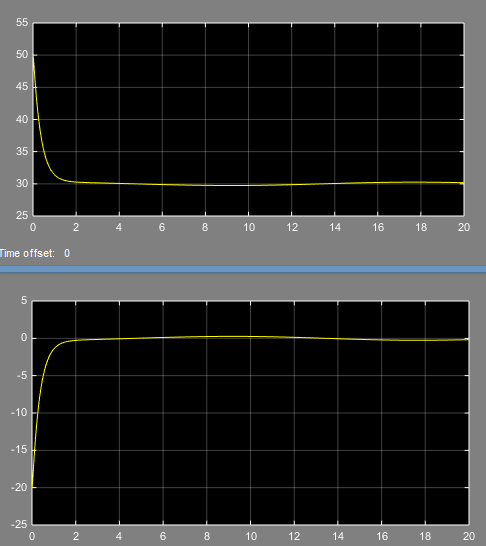 Рис.11. Переходная характеристика при ,T2=0,2 cПолученные показатели времени регулирования и ошибки регулирования, определенные по полученным графикам:tp=1 c, Vф= 0,5 км/ч; Vф= 1,5%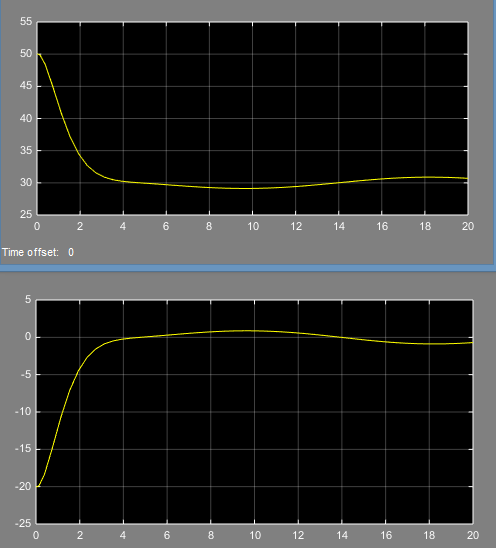 Рис. Переходная характеристика при ,T2=1,5 c,Полученные показатели времени регулирования и ошибки регулирования, определенные по полученным графикам:tp=3 c, Vф= 1 км/ч;Vф= 3%ВыводыСистемы автоматического регулирования скорости обеспечивает устойчивость процесса регулирования скорости при внешних воздействиях переменного характера. Ошибка регулирования не превышает  0,5 км/ч; или Vф= 1,5%. при всех промоделированных частотах возмущающего сигнала. При уменьшении частоты колебаний внешнего возмущения  ошибка регулирования скорости стремится к 0. При значительном увеличении постоянной времени Т2 (до 10 раз) ошибка регулирования возросла до 3%. Литература.1. Ротач В .Я. Теория автоматического управления: Учеб. для вузов. — М.: МЭИ, 2006.2. Теория автоматического управления/ Под ред. А.А. Воронова. Ч. 1 и 2. — М.: Высшая школа, 1986.3.  Ерофеев А.А. Теория автоматического управления: Учеб. для вузов. -  2005.4.  Юревич Е.И. Теория автоматического управления. — СПб.: ВЕГУ -Санкт- Петербург, 2007.VзVнТ1Т2АТвК130500,60,1525,50.014